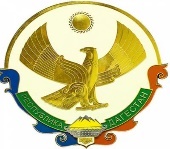 Министерство образования  и науки   Республика ДагестанМКОУ « Каракюринская СОШ им. Г.М.Махмудова» МО «Докузпаринский  район»РЕСПУБЛИКИ ДАГЕСТАНИндекс 368752, ул. М.Велиева 14 а, эл.п. karakyure.school@mail.ru. Тел.89640113354ПРИКАЗ № 75от 09.11. 2020   Об утверждении списка учебниковна 2020-2021 учебный год         С целью обеспечения достижения требований результатов освоения образовательной программы начального общего образования, на  основании Федерального закона "Об образовании в РФ" № 273-ФЗ ст.28 ч. 3 п. 9 и на основании приказа Минобрнауки России от 31.03.2014 № 253 "Об утверждении федерального перечня учебников, рекомендуемых к использованию при реализации имеющих государственную аккредитацию образовательных программ начального общего, основного общего, среднего общего образования", приказа Минобрнауки России от 26.01.2016 № 38 "О внесении изменений в федеральный перечень учебников, рекомендуемых к использованию при реализации имеющих государственную аккредитацию образовательных программ начального общего, основного общего, среднего общего образования, утвержденный приказом Министерства образования и науки Российской Федерации от 31.03.2014 № 253 "Приказываю:1.     Утвердить список учебников, используемых в образовательном процессе МКОУ «Каракюринская СОШ имени Г.М. Махмудова» для обучающихся 1-9-х классов, на 2020-2021 учебный год (приложение №1).2.     Заместителю директора по учебно-воспитательной работе Мирзерагимовой Т.Э. довести данный приказ до сведения учителей.3.   Контроль за исполнением данного приказа оставляю за собой.          Директор школы                                                         Гаджибеков Э.А.Приложение №1Список  учебников, используемых в МКОУ «Каракюринская №Авторы Наименование учебника Кл.Наименование издателя(ей) учебника1.Горецкий В.Г., Кирюшкин В.А., Виноградская Л. А. и ДрАзбука. В 2-х частях1Издательство «Просвещение»2.Канакина В.П., Горецкий В.Г.Русский язык1Издательство «Просвещение»3.Канакина В.П., Горецкий В.Г.Русский язык2Издательство «Просвещение»4.Канакина В.П., Горецкий В.Г.Русский язык. В 2-х частях3Издательство «Просвещение»5.Канакина В.П., Горецкий В.ГРусский язык. В 2-х частях4Издательство «Просвещение»6.Климанова Л. Ф., Горецкий В.Г., Виноградская Л. А.Литературное чтение. В 2-х частях1Издательство «Просвещение»7.Климанова Л. Ф., Горецкий В.Г., Виноградская Л. А.Литературное чтение. В 2-х частях2Издательство «Просвещение»8.Климанова Л. Ф., Горецкий В.Г., Виноградская Л. А.Литературное чтение. В 2-х частях3Издательство «Просвещение»9.Климанова Л. Ф., Горецкий В.Г., Виноградская Л. А.Литературное чтение. В 2-х частях4Издательство «Просвещение»10.Моро М.И., Волкова СИ., Степанова СВ.Математика. В 2-х частях1Издательство «Просвещение»11.Моро М.И., Бантова М.А., Бельтюкова Г.В. и др.Математика. В 2-х частях2Издательство «Просвещение»12.Моро М.И., Бантова М.А., Бельтюкова Г.В. и др.Математика. В 2-х частях3Издательство «Просвещение»13.Моро М.И., Бантова М.А., Бельтюкова Г.В. и др.Математика. В 2-х частях4Издательство «Просвещение»14.Плешаков А. А.Окружающий мир. В 21Издательство «Просвещение»15.Плешаков А. А.Окружающий мир. В 22Издательство «Просвещение»16.Плешаков А. А.Окружающий мир. В 23Издательство «Просвещение»17.Плешаков А. А., Крючкова Е.А.Окружающий мир. В 24Издательство «Просвещение»18.Беглов А.Л., СаплинаЕ.В., Токарева Е.С. и др.Основы религиозных культур и светской этики. Основы мировых религиозных культур4Издательство «Просвещение»19.Неменская Л.А. / Под ред. Неменского Б.М,Изобразительное искусство1Издательство «Просвещение»20.Коротеева Е.И. / Под ред. Неменского Б.М.Изобразительное искусство2Издательство «Просвещение» 21.Горяева НА., Неменская Л.А., Питерских А.С. и др. / Под ред. Неменского Б.М.Изобразительное искусство3Издательство «Просвещение» 22.Неменская Л. А. / Под ред. Неменского Б.М.Изобразительное искусство4Издательство «Просвещение» 23.Критская Е.Д., Сергеева Г.П., Шмагина Т.С.Музыка 1Издательство «Просвещение» 24.Критская Е.Д., Сергеева Г.П., Шмагина Т.С.Музыка 2Издательство «Просвещение» 25.Критская Е.Д., Сергеева Г.П., Шмагина Т.С.Музыка 3Издательство «Просвещение» 26.Критская Е.Д., Сергеева Г.П., Шмагина Т.С.Музыка 4Издательство «Просвещение» 27.Роговцева Н.И., Богданова Н.В., Фрейтаг И.П.Технология 1Издательство «Просвещение» 28.Роговцева Н.И., Богданова Н.В., Добромыслова Н.В.Технология 2Издательство «Просвещение» 29.Роговцева Н.И., Богданова Н.В., Добромыслова Н.В.Технология 3Издательство «Просвещение» 30.Роговцева Н.И., Богданова Н.В., Шипилова Н.В. и др.Технология 4Издательство «Просвещение» 31.Лях В.И.Физическая культура1-4Издательство «Просвещение»32.Гайдаров Р.И., Магомедов Г.И.Лезгинский язык (азбука)133.Г.Р. РамалдановЛезгинский язык234.Б.Бегов, А.Н. Юзбеков, А.А. ТагировЛезгинский язык335.Т.Г. Саидов, А.А. Абдулмеджидов, З.Г. БирембековЛезгинский язык436.Г.Р. РамалдановЛитературное чтение на лезгинском языке237.Б.Бегов, А.Н. Юзбеков, А.А. ТагировЛитературное чтение на лезгинском языке338.Т.Г. Саидов, А.А. Абдулмеджидов, З.Г. БирембековЛитературное чтение на лезгинском языке439.Ладыженская Т.А., Баранов М. Т., Тростенцова Л.А. и др.Русский язык. В 2-х частях5Издательство «Просвещение»40.Баранов М.Т., Ладыженская Т.А., Тростенцова Л. А. и др.Русский язык. В 2-х частях6Издательство «Просвещение»41.Баранов М.Т., Ладыженская Т.А., Тростенцова Л. А. и др.Русский язык7Издательство «Просвещение»42.Тростенцова Л.А., Ладыженская Т.А., Дейкина АД. и дрРусский язык8Издательство «Просвещение»43.Тростенцова Л.А., Ладыженская Т.А., Дейкина АД. и дрРусский язык 9Издательство «Просвещение»44.Коровина В.Я., Журавлёв В.П., Коровин В.ИЛитература. В 2 частях5Издательство «Просвещение»45.Полухина В.П., Коровина В.Я., Журавлёв В.П. и др. / Под ред. Коровиной В.ЯЛитература. В 2 частях6Издательство «Просвещение»46.Коровина В.Я., Журавлёв В.П., Коровин В.ИЛитература. В 2 частях7Издательство «Просвещение»47.Коровина В.Я., Журавлёв В.П., Коровин В.ИЛитература. В 2 частях8Издательство «Просвещение»48.Коровина В.Я., Журавлёв В.П., Коровин В.ИЛитература. В 2 частях9Издательство «Просвещение»49.Вигасин А. А., Годер Г.И., Свенцицкая И.СВсеобщая история. История Древнего мира5Издательство «Просвещение»50.Агибалова Е.В., Донской Г.М.Всеобщая история. История Средних веков6Издательство «Просвещение»51.Юдовская А.Я., Баранов П.А., Ванюшкина Л.М.Всеобщая история. История Нового времени. 1500-18007Издательство «Просвещение»52.Юдовская А.Я., Баранов П.А., Ванюшкина Л.М.Всеобщая история. История Нового времени. 1800-19008Издательство «Просвещение»53.Сороко-Цюпа О.С, Сороко-Цюпа А.О.Всеобщая история. Новейшая история9Издательство «Просвещение»54.С.В. Колпаков, Н.А. Селунская История 555.М.Ю. БрондтИстория 656.Т.В. Черникова История 657.А.Я. Юдовская, П.А. Баранов, Л.М. ВанюшкинаНовая История 7Издательство «Просвещение»58.История 759.А.Я. Юдовская, П.А. Баранов, Л.М. ВанюшкинаИстория 8Издательство «Просвещение»60.Ляшенко Л.М., Волобуев О.В., Симонова Е.В История России XIX -начало XXI века 9Дрофа 61.Загладин Н.В.История 9Русское слово62.Загладин Н.В.История 8Русское слово 63.Р.М. Магомедов История Дагестана 8Дагучпедгиз64.В. Г. Гаджиев, М. Ш. Шигабудинов. История Дагестана 9Дагучпедгиз65.Боголюбов Л.Н., Виноградова Н.Ф., Городецкая Н.И. и др. / Под ред. Боголюбова Л.Н., Ивановой Л.Ф.Обществознание5Издательство «Просвещение»66.Виноградова Н.Ф Городецкая НИ., Иванова Л.Ф. и др. / Под ред. Боголюбова Л.Н., Ивановой Л.Ф.Обществознание6Издательство «Просвещение»67.Боголюбов Л.Н., Городецкая Н.И., Иванова Л.Ф. / Под ред. Боголюбова Л.Н., Ивановой Л.Ф.Обществознание7Издательство «Просвещение»68.Боголюбов Л.Н., Городецкая Н.И., Иванова Л.Ф. и др. / Под ред. Боголюбова Л.Н., Лазебниковой А.Ю., Городецкой НИОбществознание8Издательство «Просвещение»69.Боголюбов Л.Н., Матвеев А.И., Жильцова Е.И. и др. / Под ред. Боголюбова Л.Н., Лазебниковой А.Ю., Матвеева А.ИОбществознание9Издательство «Просвещение»70.О.А. Климанова,  В.В.Климанов, Э.В. Ким География 5-6ДРОФА 71.А.И. Алексеев, О.А. КлимановаГеография 7ДРОФА 72.Алексеев А.И., Низовцев В.А., Ким Э.В.  География 8Издательство «Дрофа»73.В.П.Дронов, Л.Е. СовольеваГеография 9Издательство «Просвещение»74.Муравин Г.К., Муравина О.В.Математика 5ДРОФА 75.Муравин Г.К., Муравина О.В.Математика 6ДРОФА 76.Макарычев ЮН, Миндюк Н.Г., Нешков К.И. и др. / Под ред. Теляковского С.А.Алгебра 7Издательство «Просвещение»77.Макарычев ЮН, Миндюк Н.Г., Нешков К.И. и др. / Под ред. Теляковского С.А.Алгебра 8Издательство «Просвещение»78.Макарычев ЮН, Миндюк Н.Г., Нешков К.И. и др. / Под ред. Теляковского С.А.Алгебра 9Издательство «Просвещение»79.Погорелов А.В.Геометрия 7-9Издательство «Просвещение»80.Босова Л.Л., Босова А.ЮИнформатика: учебник для 5 класса5БИНОМ. Лаборатория знаний 81.Босова Л.Л., Босова А.Ю.Информатика: учебник для 6 класса6БИНОМ. Лаборатория знаний 82.Босова Л.Л., Босова А.Ю.Информатика: учебник для 7 класса7БИНОМ. Лаборатория знаний 83.Босова Л.Л., Босова А.Ю.Информатика: учебник для 8 класса8БИНОМ. Лаборатория знаний 84.Босова Л.Л., Босова А.Ю.Информатика: учебник для 9 класса9БИНОМ. Лаборатория знаний 85.Перышкин А.В.Физика 7ДРОФА 86.Перышкин А.В.Физика 8ДРОФА 87.Перышкин А.В., Гутник Е.М.Физика 9ДРОФА 88.Плешаков А.А., Сонин Н.ИБиология 5ДРОФА 89.Сонин Н.И., Сонина В.И.Биология 6ДРОФА 90.Сонин Н.И., Захаров В.Б.Биология 7ДРОФА 91.Сонин Н.И., Захаров В.Б.Биология 8ДРОФА 92.Сапин М.Р., Сонин Н.И.Биология 9ДРОФА 93.Габриелян О.С.Химия 8ДРОФА 94.Габриелян О.С.Химия 9ДРОФА 95.Горяева НА., Островская О.В. / Под ред. Неменского Б.М.Изобразительное искусство 5Издательство «Просвещение»96.Неменская Л.А. / Под ред. Неменского Б.М.Изобразительное искусство 6Издательство «Просвещение»97.Питерских А.С, Гуров Г.Е. / Под ред. Неменского Б.М.Изобразительное искусство 7Издательство «Просвещение»98.Питерских А.С. / Под ред. Неменского Б.МИзобразительное искусство 8Издательство «Просвещение»99.Сергеева Г.П., Критская Е.Д. Музыка 5Издательство «Просвещение»100.Сергеева Г.П., Критская Е.Д. Музыка 6Издательство «Просвещение»101.Сергеева Г.П., Критская Е.Д. Музыка 7Издательство «Просвещение»102.Синица Н.В., Самородский П.С., Симоненко В.Д., Яковенко О.В.Технология 5Издательский центр ВЕНТАНА103.Синица Н.В., Самородский П.С., Симоненко В.Д., Яковенко О.В.Технология 6Издательский центр ВЕНТАНА104.Синица Н.В., Самородский П.С., Симоненко В.Д., Яковенко О.В.Технология 7Издательский центр ВЕНТАНА105.Матяш Н.В., Электов А.А., Симоненко В.Д., Гончаров Б.А., Елисеева Е.В., Богатырёв А.Н., Очинин О.П.Технология 8Издательский центр ВЕНТАНА106.ЛяхВ.И.Физическая культура 5-9Издательство «Просвещение»107.Смирнов А.Т., Хренников Б.О. / Под ред. Смирнова А.Т. Основы безопасности жизнедеятельности5Издательство «Просвещение»108.Смирнов А.Т., Хренников Б.О. / Под ред. Смирнова А.Т. Основы безопасности жизнедеятельности6Издательство «Просвещение»109.Смирнов А.Т., Хренников Б.О. / Под ред. Смирнова А.Т. Основы безопасности жизнедеятельности7Издательство «Просвещение»110.Смирнов А.Т., Хренников Б.О. / Под ред. Смирнова А.Т. Основы безопасности жизнедеятельности8Издательство «Просвещение»111.Смирнов А.Т., Хренников Б.О. / Под ред. Смирнова А.Т. Основы безопасности жизнедеятельности9Издательство «Просвещение»112.У.А. МейлановаЛезгинский язык 5113.Гайдаров Р.Н., Рамалданов Г.Р.Лезгинский язык 6114.Гайдаров Р.Н., Рамалданов Г.Р.Лезгинский язык 7115.Гюльмагомедов А.Г., Магомедов  Г.И.Лезгинский язык 8116.Гюльмагомедов А.Г., Магомедов  Г.И.Лезгинский язык 9117.Акимова К.Х., Алиева С.К.Лезгинская литература 5118.Акимов К., Алиева С.К.Лезгинская литература6119.Биренбеков З.Г.Лезгинская литература7120.Ш.А. Мирзоев, Ж.Ш. МейлановаЛезгинская литература8121.Г.Г. ГашаровЛезгинская литература9